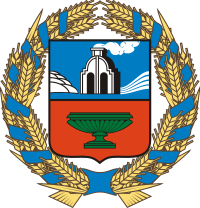 СХЕМА ВОДОСНАБЖЕНИЯМУНИЦИПАЛЬНОГО ОБРАЗОВАНИЯЯРОСЛАВЛОГОВСКОЙ СЕЛЬСОВЕТАЛТАЙСКОГО КРАЯС 2013-2032 годСодержаниеВВЕДЕНИЕ……………………………………………………………………….…………………………..……………..31. ВОДОСНАБЖЕНИЕ………………………….......………………………………………………….………….……………31.1. Существующее положение в сфере водоснабжения муниципального образования..…………………………………………………………..…………………….………………..………………31.1.1. Структура системы водоснабжения села  «Ярославское»……………..…………………….…………….31.1.2. Описание состояния существующих источников водоснабжения и водозаборных сооружений……………………………………………………………………………………………..41.1.3. План организационно технических мероприятий по улучшению санитарно технического состояния водозаборных сооружений …….........................  ……..............................121.1.4. Описание состояния и функционирования существующих насосных станций в системе водоснабжения ..…….............................................................................................................................121.1.6 Описание существующих  технических и технологических проблем водоснабжения поселения………………………………………………….……………...….……….……………...151.2. Балансы производительности сооружений системы водоснабжения и потребления воды в зонах действия источников водоснабжения………..….……………….......151.2.1. Общий водный баланс подачи и реализации воды..………….………………………..…………151.2.2. Потребители воды на территории поселения……………………………………………………....171.2.2.1. Потребители холодной воды……………………….……………………………………..……………....171.2.2.2. Объемы потребления коммунальных услуг населения  (водоснабжения)……......191.2.2.3. Объемы потребления коммунальных услуг населением  по холодному водоснабжению при использовании земельного участка и надворных построек (для полива земельного участка в поливной период, за исключением полива садовых, огородных и дачных земельных участков.)…………………………………………………………………..221.2.2.4. Основные показатели водоснабжения……..………………………………………………….…..…231.2.3. Сведения о действующих нормах удельного водопотребления населения и о тарифах на водопотребление….………………………………………..…………………………………………...251.2.3.1. Тарифы и нормы………….…………………………………………………………….………..……………...251.2.3.2.Нормативы….……..…………………………………………………………………………………..…………….261.2.4. Показатели и индикаторы для проведения мониторинга выполнения производственных программ в сфере водоснабжения…..........................................................……..271.3. Перспективное потребление коммунальных ресурсов в сфере водоснабжения…….……………………………………………………………………………………………………...…361.3.1. Обоснование изменения потребления коммунальных ресурсов……..…………………..361.3.1.1.Увеличениечисленности населения Ярославлоговскогопоселения…………….361.4. План мероприятий по повышению эффективности деятельности организации коммунального комплекса в сфере водоснабжения…..………………………..……………………...…371.4.1. Обоснования обеспечения прогнозируемого объема и качества услуг в сфере водоснабжения………...………………………………………………………………………………………....382. ВОДООТВЕДЕНИЕ…………..………………..…….…………………………………………...39ВведениеОсновой для разработки и реализации схемы водоснабжения в селе Ярославцев Лог Родинского района Алтайского края до 2032 г. является  Федеральный закон от 07 декабря 2011 г. № 416-ФЗ «О водоснабжении и водоотведении», регулирующий всю систему взаимоотношений в водоснабжении и направленный на обеспечение устойчивого и надежного водоснабжения.Технической основой разработки являются:Генеральный план развития села до 2032 г.ВодоснабжениеСуществующее положение в сфере водоснабжения муниципального образованияСтруктура системы водоснабжения села РодиноНа территории муниципального образования Ярослав- Логовской сельсовет услуги холодного водоснабжения оказывается  МУП «Ярославское». Система водоснабжения  МУП «Ярославское»включает в себя две одиночные водозаборные скважины, водонапорную башню, водопровод протяженностью 11 км разводящих сетей.Структура договоров по водоснабжению – прямая, МУП «Ярославское» заключает договор на оказание слуг с конечным потребителем. Структура системы водоснабжения села  «Ярославское» показана в электронном виде.Структура систем водоснабжения с. Ярославцев Лог состоит из следующих элементов:Водозаборных сооружений (подземного типа);Напорных баков, накапливающих и регулирующих запас воды;Сети распределительных трубопроводов, обеспечивающих транспортирование воды от напорных баков до потребителей.Описание состояния существующих источников водоснабжения и водозаборных сооруженийВ настоящее время источником водоснабжения с. Ярославцев Лог служат подземные воды  - водоносному средне-верхнеплиоценовому горизонту - 5,0 тыс. м3/сутки по категории С1.неогеновых отложений (верхнемиоценовый-нижнеплиоценовый) (N13 – N21), средне-верхнеменоценовый) (N12-3) водоносные горизонты).Подземные воды эксплуатируются двумя  одиночными скважинами.Вода из водозаборных скважин подается в водонапорную башню, затем в разводящую сеть водопровода.Данные лабораторных анализов воды из скважин представлены  в таблице ниже.Таблица №1 Данные лабораторных анализов воды из скважинДанные представлены на основании сведений о составе питьевых вод за 2013 год. Аккредитованный испытательный лабораторный центр Федеральной службы по надзоры в сфере защиты прав потребителей и благополучия человека Филиал ФБУЗ «Центр гигиены и эпидемиологии в Алтайском крае в Завьяловском, Баевском, Мамонтовском, Родинском и Романовском районах» Подземные воды пресные, с сухим остатком 814мг/дм3. По химическому составу  сульфатно-гидрокарбонатныемагниева-натриевые.  Общая жесткость 7,20ж.Микрокомпонентный состав подземных вод характеризуются устойчивым  составом, содержания основных загрязняющих веществ не превышает ПДК. В соответсвии с гидрогеологическим районированием территория находится в краевой зоне Западно-Сибирского сложного бассейна пластовых вод (Кулундинский район, Барнаульский подрайон).Гидрогеологические условия района определяются приуроченностью его к Родинскому месторождению подземных вод (МПВ). Проектная мощность месторождения составляет 5 000 м3 /сут.Качества подземных вод для хозяйственно-питьевого водоснабжения соответствует требованиям Сан ПиН 2.1.4.1074-01 «Питьевая вода». Химический состав подземных вод постоянен, содержание макро и микрокомпонентов, бактериологическое состояние соответствует нормам.Все разведанные и эксплуатируемые водоносные горизонты обладают высокойводообильностью. Учтенный современный водоотбор по с. Ярославцев Лог составляет лишь 14% или седьмую часть от разведанных запасов Родинского месторождения.Характеристика водозаборных сооруженийНа территории села располагаются одна водонапорная башня  объемом180 м3. Водопроводная сеть с. Ярославцев Лог– кольцевая с тупиковыми участками. Материал труб:чугун и полиэтилен. Диаметры водопроводных сетей составляют 100–150 мм. Протяженность водопроводных сетей составляют 11,0 км. Протяженность представлена в таблице ниже.Износ водопроводных сетей составляет в основном 60 %, оборудования в среднем – 80 %.Годовое водопотребление  МУП  «Ярославское»составляет 21,804 тыс. м3.Разбор воды населением осуществляется от водоразборных колонок, уставленных на разводящей водопроводной сети, а также от индивидуальных вводов в дома.На расчетный срок максимальный суточный расход на хозяйственно-питьевые нужды  составит 59,73  м3/сут. Расходы воды на расчетный срок представлены ниже. Расходы воды на расчетный срокРасход воды на противопожарные нужды и расчетное количество одновременных пожаров приняты согласно СНиП 2.04.02-84. Противопожарный расход на наружное пожаротушение составит на расчетный срок: 1 пожар по 10 л/сек. Расход воды на пожаротушение – 108 м³.1.1.3.  План организационно-технических мероприятий по улучшению санитарно-технического состояния водозаборных сооружений1.1.4. Описание состояния и функционирования существующих насосных станций в системе водоснабженияСистема водоснабжения  МУП « Ярославское».включает в себя две одиночных водозаборных скважины,  водонапорная башня.На станциях установлены насосы:марки ЭЦВ 6 – 10 - 80марки ЭЦВ 8 – 25 – 100;Насосные станции служат для подачи подготовленной питьевой воды. Режим работы насосных станций – суточный, представлен в таблице ниже.1.1.6. Описание существующих технических и технологических проблем в водоснабжении поселения.Анализируя существующее состояние системы водоснабжения села, установлено наличие положительных и отрицательных качеств:Положительные качества:– наличие централизованного водоснабжения, обеспечивающее комфортность среды проживания населения.Отрицательные качества:– большой износ оборудования и сетей резко снижает надёжность системы водоснабжения.Выводы:Для обеспечения с. Ярославцев Лог питьевой водой необходимого качества необходимо предусмотреть:– реконструкцию водозабора;– реконструкцию водопроводной сети из-за большого износа;– на водопроводных сооружениях выполнить замену оборудования.Главной и проблемой в системе водоснабжения поселения является значительная изношенность водопроводных сетей. Самой массовой причиной является коррозионный свищ. Также одной из значимых проблем в водоснабжении является отсутствие приборов коммерческого учета воды у некоторых потребителей. Часть зданий и жилых домов не оборудованы приборами учета. Таким образом, основным направлением в решении технических и технологических проблем в водоснабжении поселения должна стать реконструкция водопроводных сетей.Балансы производительности сооружений системы водоснабжения и потребления воды в зонах действия источников водоснабжения1.2.1. Общий водный баланс подачи и реализации водыОбщий водный баланс подачи и реализации воды составлялся на основе информации, представленной МУП « Ярославское». Баланс представлен в таблице ниже.1.2.2. Потребители воды на территории поселения1.2.2.1. Потребители холодной водыДанные по потребителям холодной воды на территории муниципального образования Ярославлоговской сельсовет представлены в таблице ниже. 1.2.2.2. Объемы потребления коммунальных услуг населением (водоснабжение)1.2.2.3 Объемы потребления коммунальных услуг населением по холодному водоснабжению при использовании земельного участка и надворных построек (для полива земельного участка в поливной период, за исключением полива садовых, огородных и дачных земельных участков)1.2.2.4. Основные показатели водоснабжения1.2.3.Сведения о действующих нормах удельного водопотребления населения и  о тарифах на водопотребление1.2.3.1. Тарифы и нормыДанные по тарифам и нормам на предоставление услуг представлены в таблице ниже.1.2.3.2. НормативыНормативы водопотребления и водопотребления и водоотведения представлены нижеПримечание: полив картофельных участков запрещен.1.2.4. Показатели и индикаторы для проведения мониторинга выполнения производственных программ в сфере водоснабжения1.3. Перспективное потребление коммунальных ресурсов в сфере водоснабженияСведения о фактическом потреблении воды представлены в разделе 1.2.1.3.1. Обоснования изменения потребления коммунальных ресурсовОжидаемое потребление воды на перспективу до . Рассчитывается исходя из следующих условий:1.3.1.1. Уменьшение  численности населения  Ярослав-Логовского поселенияСложившаяся тенденция изменения численности населенияСогласно проекту генерального плана, численность населения в существующем положении составляет  800 человек. Численность населения на расчетный срок (2032г)  составит 760  человек.Уменьшение численности населения для расчета ожидаемого потребления воды на перспективу принимается линейным и представлен на рисунке ниже.1.4. План мероприятий по повышению эффективности деятельности организации коммунального комплекса в сфере водоснабжения1.4.1. Обоснование обеспечения прогнозируемого объёма и качества услуг в сфере водоснабженияАнализируя существующее состояние системы водоснабжения села, установлено наличие положительных и отрицательных качеств:Положительные качества:– наличие централизованного водоснабжения, обеспечивающее комфортность среды проживания населения.Отрицательные качества:– большой износ оборудования и сетей резко снижает надёжность системы водоснабжения.Выводы:Для обеспечения с.  Ярославцев Лог питьевой водой необходимого качества необходимо предусмотреть:– реконструкцию водозабора;– реконструкцию водопроводной сети из-за большого износа;– на водопроводных сооружениях выполнить замену оборудования.ВодоотведениеВ настоящее время на территории  Ярослав- Логовского сельсовета система водоотведения децентрализованная. Сброс хозяйственно-бытовых сточных вод с индивидуальной и малоэтажной застройки осуществляется в отдельные септики и выгреба с последующим вывозом на поля фильтрации, расположенные восточнее с.  «Ярославцев Лог». Анализируя современное состояние системы водоотведения  «Ярослав- Логовского сельсовета, установлено, наличие только отрицательных ее качеств.Отрицательные стороны:– отсутствие централизованной системы водоотведения;– канализование в септики и выгребы не заводского изготовления негативно сказывается на экологическом состоянии территории села.Выводы:* необходимо предусмотреть организованный сбор и очистку сточных вод.Таблица №1 Характеристика водопроводных сетей с. Ярославцев Лог№п/пПоказатель составаЕденицаизмеренияРезультаты исследованияРезультаты исследованияРезультаты исследованияРезультаты исследованияРезультаты исследованияРезультаты исследованияРезультаты исследования№п/пПоказатель составаЕденицаизмеренияСкважина №1Скважина №2Скважина №3Скважина №4Скважина №5Скважина №6Скважина №7123456789101запах 200Сбалл00---------------------------------------------2запах 600Сбалл00---------------------------------------------3Привкусбалл22---------------------------------------------4Цветностьград1414---------------------------------------------5Мутностьмг/дм31,51,5---------------------------------------------6Водородный показательед.рН7,67,6---------------------------------------------7Хлор остаточный-свободныймг/дм3-------------------------------------------------8Окисляемость перманганатнаямг/дм322---------------------------------------------9Аммиак и ионы аммониямг/дм3менее 0,05менее 0,05---------------------------------------------10Нитритымг/дм30,0030,003---------------------------------------------11Нитратымг/дм30,440,44---------------------------------------------12Жесткость общая0ж7,27,2---------------------------------------------13Сухой остатокмг/дм3814814---------------------------------------------14Хлоридымг/дм3120120---------------------------------------------15Сульфатымг/дм3236236---------------------------------------------16Железо общеемг/дм30,10,1---------------------------------------------№ п/пНаименование объектов водоснабженияМестоположениеМарка насосаПроцент износа, %Объем водонапорной башни, м31Скважина № 4(1-60)ул. ОктябрьскаяЭЦВ 6-10-80601802Скважина № 5 (1-84)ул. ОктябрьскаяЭЦВ 8-25-10060№ п/пНаименованиеДиаметр, ммПротяженность,кмДата ввода в эксплуатациюПроцент износа, %1Чугунныйводопровод11010,61976903Полиэтиленовыйтрубопровод1100,4200925№ п/пНаименованиеЕдиница измеренияКол-во потребителейНорма потребления, л/месяцОбщее потреблениеОбщее потребление№ п/пНаименованиеЕдиница измеренияКол-во потребителейНорма потребления, л/месяцм3/сутм3/год1Водопотребление на хозяйственно-питьевые нужды населения:Водоразборные колонкина одного жителя--------------------------------------------------застройка зданиями, оборудованными внутренним водопроводом без канализациина одного жителя--------------------------------------------------застройка зданиями, оборудованными внутренним водопроводом с канализациеи   на одного жителя461,80,012201,6застройка зданиями, оборудованными внутренним водопроводом и канализацией с  ваннойна одного жителя24,20,14100,8застройка зданиями, оборудованными внутренним водопроводом с унитазомна одного жителя62,80,45993,62Расход воды на содержание и поение скота, птиц и зверей0,0337,323Расход воды на поливкуна 1 м2/сут23 сотки154513804Водопотребление на хозяйственно-питьевые нужды общественно-деловых объектоврасход воды для частных баньрасход воды на мойку автотранспорташтПрочие потребители1586,255Собственные нужды предприятия6Водопотребление по приборам учета64847,9617504ИТОГО70265,3221803,57№ п/пНаименованиеСроки выполнения1Ремонт зон санитарной охраны поясов арт. скважинежегодно2Очистка башен от осадка, взвесиежегодно3Ремонт и установка кранов отбора проб воды на скважинахежегодно4Проведение дезинфекции водопроводаежегодно5Прохождение медицинских осмотров работников обслуживающих водопроводежегодно6Прохождение гигиенической аттестацииежегодноМестонахождениеОборудование (марка насоса и др.)Производительность м3/часКол-во  часов в годМощность, кВт/чМощность, кВт/чКоэф-т мощностиОбъем воды м3Годовой расход э/эДиапазон напряженияМестонахождениеОборудование (марка насоса и др.)Производительность м3/часКол-во  часов в годНоминал.СредняяКоэф-т мощностиОбъем воды м3Годовой расход э/эДиапазон напряжения Скважина №1ул. ОктябрьскаяЭЦВ 6-10-801030440,830401945ННСкважина №2ул. ОктябрьскаяЭЦВ 8-25-10025860110,82150018920НН№ п\пНаименованиеМ3/месМ3/год1На хозяйственно-питьевые нужды населения1569,75188371.1.Полив11513802На административно-бытовые нужды132,1615862.1Школа, дет.сад36,914432.2Больница0,6682.3ООО «Земледелец»35,084212.4Магазины,прочие59,57143На производственные нужды4Потери16,66200ИТОГО:183322003№ п\пНаименование водопотребителяУдельное водопотребление на одного жителя (л/сут)Количество квартир и индивидуальных домовКоличество квартир и индивидуальных домовКоличество водопотребителейКоличество водопотребителей№ п\пНаименование водопотребителяУдельное водопотребление на одного жителя (л/сут)шт.%Чел.% от населения1Водопользование из водоразборных колонок2Застройка зданиями, оборудованными внутренним водопроводом6011440290343Застройка зданиями, оборудованиями внутренним водопроводом и канализацией без ванн909133231274Застройка зданиями, оборудованными внутренним водопроводом и канализацией с ваннами и местными водонагревателями1607427181215Застройка зданиями, оборудованными внутренним водопроводом и канализацией с центральным горячим водоснабжениемИТОГО:279100702№ п/пНаименование степени благоустройстваЭтажность зданияНорматив потребления коммунальной услуги (м³ в месяц на 1 чел.)Норматив потребления коммунальной услуги (м³ в месяц на 1 чел.)Норматив потребления коммунальной услуги (м³ в месяц на 1 чел.)Количество жителей, чел.Количество жителей, чел.Количество жителей, чел.Площадь общего имущества (подъезды, подвалы, м²№ п/пНаименование степени благоустройстваЭтажность зданияГорячее водоснабжениеХолодное водоснабжениеВодоотведениеГорячее водоснабжениеХолодное водоснабжениеВодоотведениеПлощадь общего имущества (подъезды, подвалы, м²1В жилых помещениях с водопроводом, без канализации, 1этажные одноквартирные дома1,8381В жилых помещениях с водопроводом, без канализации, 1 этажные многоквартирные дома1,881В жилых помещениях с водопроводом, без канализации, 2-3этажные многоквартирные дома1В жилых помещениях с водопроводом, без канализации, 4 - 6 1В жилых помещениях с водопроводом, без канализации, 7 - 91В жилых помещениях с водопроводом, без канализации, 10 и более1В жилых помещениях с водопроводом, без канализации, приборы учета, м³ в год, всего2В жилых помещениях с водопроводом,  туалетом,  раковиной, мойкой кухонной, с местной канализацией, без ванн и душа1этажные одноквартирные дома4,212В жилых помещениях с водопроводом,  туалетом,  раковиной, мойкой кухонной, с местной канализацией, без ванн и душа1 этажные многоквартирные дома4,212В жилых помещениях с водопроводом,  туалетом,  раковиной, мойкой кухонной, с местной канализацией, без ванн и душа2-3этажные многоквартирные дома2В жилых помещениях с водопроводом,  туалетом,  раковиной, мойкой кухонной, с местной канализацией, без ванн и душа4 - 6 2В жилых помещениях с водопроводом,  туалетом,  раковиной, мойкой кухонной, с местной канализацией, без ванн и душа7 - 92В жилых помещениях с водопроводом,  туалетом,  раковиной, мойкой кухонной, с местной канализацией, без ванн и душа10 и более2В жилых помещениях с водопроводом,  туалетом,  раковиной, мойкой кухонной, с местной канализацией, без ванн и душаприборы учета, м³ в год, всего3В жилых помещениях с водопроводом,  раковиной, мойкой кухонной, с местной канализацией.1этажные одноквартирные дома2,833В жилых помещениях с водопроводом,  раковиной, мойкой кухонной, с местной канализацией.1 этажные многоквартирные дома2,833В жилых помещениях с водопроводом,  раковиной, мойкой кухонной, с местной канализацией.2-3этажные многоквартирные дома3В жилых помещениях с водопроводом,  раковиной, мойкой кухонной, с местной канализацией.4 - 6 3В жилых помещениях с водопроводом,  раковиной, мойкой кухонной, с местной канализацией.7 - 93В жилых помещениях с водопроводом,  раковиной, мойкой кухонной, с местной канализацией.10 и более3В жилых помещениях с водопроводом,  раковиной, мойкой кухонной, с местной канализацией.приборы учета, м³ в год, всего4В жилых помещениях без водопровода,  при использовании водоразборных колонок.1этажные одноквартирные дома4В жилых помещениях без водопровода,  при использовании водоразборных колонок.1 этажные многоквартирные дома4В жилых помещениях без водопровода,  при использовании водоразборных колонок.2-3этажные многоквартирные дома4В жилых помещениях без водопровода,  при использовании водоразборных колонок.4 - 6 4В жилых помещениях без водопровода,  при использовании водоразборных колонок.7 - 94В жилых помещениях без водопровода,  при использовании водоразборных колонок.10 и более4В жилых помещениях без водопровода,  при использовании водоразборных колонок.приборы учета, м³ в год, всего№ п/пСтепень благоустройства в отношении полива участковПлощадь, м² 1Наличие воды в доме или летнего водопровода23002Наличие воды из колонки (отсутствие воды в доме для полива)№ п/пПоказателиЕд. измеренияВ действующем тарифеФакт за 2015 годФакт  за 2016 годПлан предприятия на 2018 год№ п/пПоказателиЕд. измеренияВ действующем тарифеФакт за 2015 годФакт  за 2016 годПлан предприятия на 2018 год12345671.Поднято воды тыс.куб.м28,45623,422,0022,22.Пропущено воды через очистные  сооружениятыс.куб.м3.Получено воды со сторонытыс.куб.м4.Подано воды в сетьтыс.куб.м28,45623,422,0022,24.в том числе, своими насосамитыс.куб.м28,45623,422,0022,24.самотекомтыс.куб.м4.воды, полученной со сторонытыс.куб.м5.Расход воды предприятием на собственные нужды тыс.куб.м0,25.в том числе, на хозяйственно-питьевыетыс.куб.м5.на технологические тыс.куб.м0,26.Реализовано воды, всего тыс.куб.м24,8723,221,822,06.в том числе, населениютыс.куб.м24,8721,720,220,56.бюджетным организациямтыс.куб.м0,80,40,56.прочим потребителямтыс.куб.м0,71,21,07.Установленная производственная мощность  насосных станций (в сутки)тыс.куб.м0,20,20,20,28.Установленная производственная мощность очистных сооружений (в сутки)тыс.куб.м9.Установленная производственная мощность водопровода (в сутки)тыс.куб.м0,20,20,20,210.Количество аварий в годединиц1916151511.Утечка и неучтенный расход воды (потери)тыс.куб.м3,5850,20,20,212.Среднегодовая балансовая стоимость производственных мощностей водопроводов и водопроводных сетейтыс.руб.55055055055013.Численность всех работников основной деятельности на конец годачел.2222№ п/пНаименование услугед. изм.цена за ед. изм.нормасумма1Водакуб. м.22,00благоустроенноекуб. м.3,3373,26с туалетомкуб. м.3,3373,26без ванны, без туалетакуб. м.3,3373,26из колонкикуб. м.№Вид нормативаВид нормативаНорматив, м3/мес*чел1Месячное потреблениеХолодная вода2Благоустроенное (ванна, туалет)Холодная вода3,333Без туалета, без ванныХолодная вода3,334Из водоразборной колонкиХолодная вода5Полив приусадебного участка (с 15.05 по 15.09)Холодная вода56 м3/сот6Легковая машинаХолодная вода0,039Крупный рогатый скотХолодная вода3,5610лошадиХолодная вода2,9111жеребятаХолодная вода---12свиньиХолодная вода0,5113овцыХолодная вода0,2214Быки, нетелиХолодная вода2,1915КурыХолодная вода0,02№ п/пПоказатели мониторинга (входящая информация *(1)), единицы измеренияХарактеристика показателяПоказатели мониторинга (входящая информация *(2)), единицы измеренияМеханизм расчёта индикатораСторона, представляющая информацию по показателю1.Производственные программы МУП «  «Ярославское»»1.1.Обеспечение объёмов производства товаров (оказания услуг)1.1.1.1. Объём производства товаров и услуг, тыс.куб.м.  Количество воды, поднятой насосными станциями первого подъема 22,00 тыс. куб. м.Объём производства товаров и услуг, тыс.куб.м. 22,00 тыс. куб. мОпределяется по ежедневным записям в технических журналах насосных станций на основании показаний водомеров, а при отсутствии водомеров - по времени работы насосов и их установленной производительности в час или по другим, более точным, методам учёта (например, по объёму резервуаров, расположенных на территории насосных станций).МУП «  «Ярославское»»1.1.2.1. Объём реализации товаров и услуг, тыс.куб.м. Объём воды отпущенной всем потребителям. 21,,80 тыс.куб.м.Объём реализации товаров и услуг, тыс.куб.м.                          21,80 тыс.куб.м.Количество реализованной воды определяется по показаниям приборов учёта, в случае их отсутствия - по нормативам потребления и иным нормам расхода воды для различных категорий потребителей, установленным в соответствии с законодательством.МУП «  «Ярославское»»1.1.3.1. Объём потерь, тыс.куб.м. 0,20 тыс. куб.м.Потери воды при её транспортировке вследствие неисправности труб водопроводной сети, их соединений, запорной арматуры, гидрантов, а также аварий на сети. Определяется как разность между количеством воды, поданной в сеть (за исключением расхода воды на собственные нужды при транспортировке воды), и количеством воды, реализованной всем потребителям.Уровень потерь, % 0,9Отношение объёма потерь к объёму отпуска в сеть.0,20 тыс. куб.м.МУП «  «Ярославское»»1.1.3.2. Объём отпуска в сеть, тыс.куб.м.Количество воды, поданной в сеть, определенное по приборам учёта.21,8тыс. куб. м.МУП «  «Ярославское»»1.1.4.1. Объём потерь, тыс.куб.м.  0,2тыс. куб.м.Потери воды при её транспортировке вследствие неисправности труб водопроводной сети, их соединений, запорной арматуры, гидрантов, а также аварий на сети. Определяется как разность между количеством воды, поданной в сеть (за исключением расхода воды на собственные нужды при транспортировке воды), и количеством воды, реализованной всем потребителям.Коэффициент потерь, куб.м/км.  0,02Отношение объёма потерь к протяженности сети.0,04МУП «  «Ярославское»»1.1.4.2. Протяженность сетей, км.  Одиночное протяжение водопроводной сети (всех видов11,0 км.МУП «  «Ярославское»»1.1.5.1. Объём реализации товаров и услуг населению, тыс.куб.м. Количество реализованной воды населению определяется по показаниям коллективных приборов учёта, в случае их отсутствия - по нормативам потребления, установленным в соответствии с законодательством. По данной категории также отражается объём воды, реализованный управляющим организациям, ТСЖ, ЖСК и иным специализированным кооперативам, приобретающим воду для оказания услуг водоснабжения населения.  17,504тыс.куб.м.Удельное водопотребление, куб.м/чел. 31,05Отношение объёма реализации товаров и услуг к численности населения, получающего услуги организации. 31,05МУП «  «Ярославское»»2. Численность населения, получающего услуги организации, тыс.чел. Численность населения, проживающего в многоквартирных и жилых домах, подключенных к системам коммунальной инфраструктуры централизованного водоснабжения.   702чел.МУП «  «Ярославское»»1.2.Качество производимых товаров (оказываемых услуг)1.2.1.1. Фактическое количество проб на системах коммунальной инфраструктуры водоснабжения, единиц.  Фактическое количество проб дл определения качества воды, отбираемых в местах водозабора, перед поступлением в распределительную сеть, а также в точках водоразбора наружной и внутренней водопроводной сети.   5Наличие контроля качества товаров и услуг* (3),%.  100%Отношение фактичес-кого количества проб на системах комму-нальнойинфраструк-туры водоснабжения к нормативному.    1МУП «  «Ярославское»»2. Нормативное количество проб на системах коммунальной инфраструктуры водоснабжения, единиц.Нормативное количество проб для определения качества воды, отбираемых в местах водозабора, перед поступлением в распределительную сеть, а также в точках водоразбора наружной и внутренней водопроводной сети в соответствии с требованиями нормативных правовых актов Российской Федерации.   5МУП «  «Ярославское»»1.2.2.1. Количество проб, соответствующих нормативам единицКоличество сделанных проб, результаты которых соответствуют требованиям нормативных правовых актов.5Соответствие качества товаров и услуг установленным требованиям * (3) , %.   100%Отношение количества проб, соответствующих нормативам к общему количеству проб.   1МУП «  «Ярославское»»2. Фактическое количество проб на системах коммунальной инфраструктуры водоснабжения, единиц.Фактическое количество проб дл определения качества воды, отбираемых в местах водозабора, перед поступлением в распределительную сеть, а также в точках водоразбора наружной и внутренней водопроводной сети.  5МУП «  «Ярославское»»1.2.3.1. Количество часов предоставления услуг за отчетный период, часов.Продолжительность предоставления услуги водоснабжения за период. При определении продолжительности водоснабжения не учитываются перерывы в водоснабжении, связанные с авариями на сети или восстановительными работами.        8760 час.Продолжительность (бесперебойность) поставки товаров и услуг, час/день.               24 час.Отношение количества часов предоставления услуг к количеству дней в отчетном периоде.          24 час.МУП «  «Ярославское»»2. Количество дней в отчетном периоде, дней. Календарное количество в отчетном периоде.    365 днейМУП «  «Ярославское»»1.3.Надёжность снабжения потребителей товарами (услугами)1.3.1.1. Количество аварий на системах коммунальной инфраструктуры, единиц.Авария в системе водоснабжения является повреждение или выход из строя систем коммунального водоснабжения или отдельных сооружений, оборудования устройств, повлекшее прекращение либо снижение объёмов водопотребления, качества питьевой воды или причинение ущерба окружающей среде, имуществу юридических или физических лиц и здоровье населения.0Аварийность систем коммунальной инфраструктуры, ед./км.1,73Отношение количества аварий на системах коммунальной инфраструктуры к протяженности сетей.1,73МУП «  «Ярославское»»2. Протяженность сетей, км. Одиночное протяжение водопроводной сети (всех видов).        11,0 км.Аварийность систем коммунальной инфраструктуры, ед./км.1,73Отношение количества аварий на системах коммунальной инфраструктуры к протяженности сетей.1,73МУП «  «Ярославское»»1.3.2.1. Фактический срок службы оборудования *40 , лет.  Период времени, прошедший со дня ввода объекта в эксплуатацию до даты проведения мониторинга.Водопровод    100%Башня № 1   100%Износ систем коммунальной инфраструктуры, % Водопровод    100%Башня № 1   100%Отношение фактического срока службы оборудования к сумме нормативного и возможного остаточного срока.Водопровод   0Башня № 1   0МУП «  «Ярославское»»2. Нормативный срок службы  оборудования, 25 лет.Период времени со дня ввода объекта в эксплуатацию до окончания периода, в котором оборудование может эксплуатироваться, определенного в соответствии с паспортными характеристиками или нормами амортизационных отчислений.Водопровод   40 летБашня № 1   30 летВодопровод    40летБашня № 1   30                                                                                                                                                                                                                                                                                                                                                                                                                                                                                                                                                                                                              летМУП «  «Ярославское»»3. Возможный остаточный срок службы оборудования после фактического, лет. Оценочный период времени от даты окончания нормативного срока службы до окончания периода, в котором оборудование может эксплуатируется. Учитывается для оборудования и сооружений, для которых фактический срок службы превысил нормативный.0МУП «  «Ярославское»»1.3.3.1. Протяженность сетей, нуждающихся в замене, кмОдиночное протяжение водопроводной сети (всех видов), которая в соответствии с требованиями правил эксплуатации и техники безопасности нуждается в замене.     7 км.Удельный вес сетей, нуждающихся в замене, %.    64%Отношение протяженности сетей, нуждающихся в замене, к протяженности сети.  64%МУП «  «Ярославское»»2. Протяженность сетей, км. Одиночное протяжение водопроводной сети (всех видов).  11,0 км.МУП «  «Ярославское»»2. Протяженность сетей, км. Одиночное протяжение водопроводной сети (всех видов).  11,0 км.1.4.Доступность товаров и услуг для потребителей1.4.1.1. Среднемесячный платеж населения за коммунальные услуги, рублей.Среднемесячный платеж население, проживающего в домах, уровень благоустройства которых соответствует средним условиям в муниципальном образовании, определяемый в соответствии с законодательством, в расчете на 1 человека.      48,41 руб.Доля расходов на оплату услуг в совокупном доходе населения, %Отношение среднемесячного платежа за коммунальные услуги к среднемесячным денежным доходам населения.0,01МУП «  «Ярославское»»2. Денежные доходы населения, рублей.Среднемесячные доходы лиц, занятых предпринимательской деятельностью, выплаченная заработная плата наемных работников, социальные выплаты, доходы от собственности в виде процентов по вкладам, ценным бумагам и другие доходы, в расчете на 1 человека.МУП «  «Ярославское»»2. Денежные доходы населения, рублей.Среднемесячные доходы лиц, занятых предпринимательской деятельностью, выплаченная заработная плата наемных работников, социальные выплаты, доходы от собственности в виде процентов по вкладам, ценным бумагам и другие доходы, в расчете на 1 человека.800790780770760020312030 2029202820272026 2025 2024 2023 2022 2021 2020 2019 2018 2017 201620312030 2029202820272026 2025 2024 2023 2022 2021 2020 2019 2018 2017 201620312030 2029202820272026 2025 2024 2023 2022 2021 2020 2019 2018 2017 201620312030 2029202820272026 2025 2024 2023 2022 2021 2020 2019 2018 2017 201620312030 2029202820272026 2025 2024 2023 2022 2021 2020 2019 2018 2017 201620312030 2029202820272026 2025 2024 2023 2022 2021 2020 2019 2018 2017 201620312030 2029202820272026 2025 2024 2023 2022 2021 2020 2019 2018 2017 201620312030 2029202820272026 2025 2024 2023 2022 2021 2020 2019 2018 2017 201620312030 2029202820272026 2025 2024 2023 2022 2021 2020 2019 2018 2017 201620312030 2029202820272026 2025 2024 2023 2022 2021 2020 2019 2018 2017 201620312030 2029202820272026 2025 2024 2023 2022 2021 2020 2019 2018 2017 201620312030 2029202820272026 2025 2024 2023 2022 2021 2020 2019 2018 2017 201620312030 2029202820272026 2025 2024 2023 2022 2021 2020 2019 2018 2017 201620312030 2029202820272026 2025 2024 2023 2022 2021 2020 2019 2018 2017 201620312030 2029202820272026 2025 2024 2023 2022 2021 2020 2019 2018 2017 201620312030 2029202820272026 2025 2024 2023 2022 2021 2020 2019 2018 2017 201620312030 2029202820272026 2025 2024 2023 2022 2021 2020 2019 2018 2017 201620312030 2029202820272026 2025 2024 2023 2022 2021 2020 2019 2018 2017 201620312030 2029202820272026 2025 2024 2023 2022 2021 2020 2019 2018 2017 201620312030 2029202820272026 2025 2024 2023 2022 2021 2020 2019 2018 2017 201620312030 2029202820272026 2025 2024 2023 2022 2021 2020 2019 2018 2017 2016№ п/пНаименование мероприятияСрок реализации мероприятия, летФинансовые потребности на реализацию мероприятия, тыс. руб.Ожидаемый эффектОжидаемый эффектОжидаемый эффект№ п/пНаименование мероприятияСрок реализации мероприятия, летФинансовые потребности на реализацию мероприятия, тыс. руб.Наименование показателяТыс. руб.%12345671.Модернизация системы водо-снабжения с. Ярославцев Лог6 лет200,00 Улучшение качества услуг44,0 0,222.Снижение потерь3 года20,0Снижение потерь2,90,143.Установка частоты регулируемых приводов4 года20,0Экономия электрической энергии5,60,284.Оснащение артезианских скважин АСУ6 лет60,0Снижение затрат на ремонт23,950,39№ п/пПоказатели производственной деятельностиЕд. измеренияФакт 2016 годВеличина показателя на период регулирования 2014 год123451.Объём выработки водытыс.куб.м.22,022,22. Объём воды, используемой на собственные нуждытыс.куб.м.3.Объём пропущенной воды через очистные сооружениятыс.куб.м.4.Объём отпуска в сетьтыс.куб.м.22,0022,25.Объём потерьтыс.куб.м.0,20,26.Уровень потерь в объёму отпущенной воды в сеть%117.Объём реализации товаров и услуг, в том числе по потребителямтыс.куб.м.21,822,007.1. населениетыс.куб.м.20,220,57.2.бюджетным потребителямтыс.куб.м.0,40,57.3.прочим потребителямтыс.куб.м.1,21,0№ п/пНаименованиеучасткапротяженностьтрубопроводовL. мНаружный диаметр трубопровода, ммМатериал трубопроводаТеплоизоляционныйматериал (при наличии)Тип прокладки водопроводнойсети (надземная, подземная, попомещениям, подвалам).Год ввода в эксплуатацию (перекладки)Средняя глубина заложения до верха трубопровода на участкеН, мНазначение сети (хоз-питьевая, производственная, оборотная)Дюкер (при наличии), длина, диаметрСтепень износа1234567891111121Ул.Ленина3550,0110чугуннетподземная19762,5хоз. питьеваянет902Ул.Центральная2600,0110чугуннетподземная19762,5хоз. питьеваянет903Ул.Садовая1100,0110чугуннетподземная19762,5хоз. питьеваянет854Ул.Павлодарская   1000,0110чугуннетподземная19762,5хоз. питьеваянет855Ул.Молодежная850,0110чугун, полиэтиленнетподземная1976,20092,5хоз. питьеваянет256Ул.Первомайская1000,0110чугуннетподземная19762,5хоз. питьеваянет907Ул.Октябрьская850,0110чугуннетподземная19762,5хоз. питьеваянет858